Sales Call ProjectsFreight Forwarding Business Warehouse Business Sales & DevelopmentEducation and QualificationsIndian School of Business Economy (ISBE), New Delhi, IndiaPGDM in Sales & MarketingJawaharlal Nehru Technological University, Andhra Pradesh, IndiaBachelor of Technology in IT Achievements:	Winner of Best Batsman Award in College Cricket Tournament.Runner-up in extempore paper presentation.Runner-up in College Quiz CompetitionHobbies: Travelling and photographyFirst Name of Application CV No 1623144Whatsapp Mobile: +971504753686 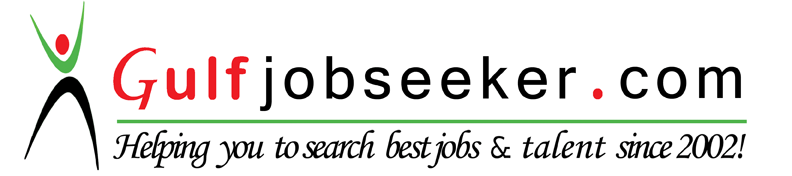 To get contact details of this candidate Purchase our CV Database Access on this link.http://www.gulfjobseeker.com/employer/services/buycvdatabase.php Personal Info:Nationality         IndianMarital Status    SingleDate of Birth      7th May 1989Languages          English,                          Hindi,                          Telugu &                          TamilCareer ProfileClient support and sales Executive for Freight Forwarding and WarehousingExpertise in Cross Selling, Upselling and Reference SalesCareer Objectives To pursue a career in Sales/ Marketing  in Logistics/ SCM/ FMCGTo utilize and enhance my sales skills and work experience in SCMKey SkillsClient Relationships:Maintaining relationships with clients by providing support, information, and guidance.Research & Prospecting Skills: Gathering market & customer information and identifying business opportunities by identifying prospects and evaluating their position in the industry.Communication & Negotiation:  Proficient speaker of English, Hindi, Telugu & Tamil languages. Negotiating on price, costs, delivery and specifications between clients and salesman.Sales Call Planning:Analysing sales trends and competition information and tailor unique sales approach to ensure efficacy of call.Work ExperienceFreight Systems India Private Limited, New Delhi, India  Sales ExecutiveFebruary 2015 - Present	Responsibilities:Identifying and securing all relevant Freight forwarding and Warehouse sales opportunities.Making calls to new and existing customers to explore business opportunities.Generating leads from sales calls and relaying successful leads and appointment data to concerned sales representatives.Making follow up calls to customers who have shown interest during initial contact.Handle inbound calls and provide callers with product and service information.Emphasize on product features and benefit, quote prices and prepare sales forms.Manage pre-calling planning activities such as call opening, relay of product information and call closing.Recording customer enquiries and quotations into ERP (eFreight Suite) and sending copies to sales managers.Using the MS Office Suite 2013 extensively including MS Word, MS Excel, MS PowerPoint.